What’s Different between FFBH and HFFB besides the ordering of the letters…       →                   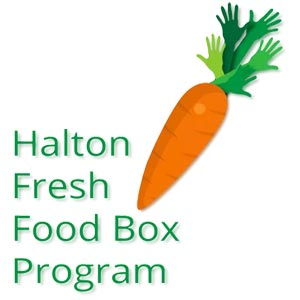 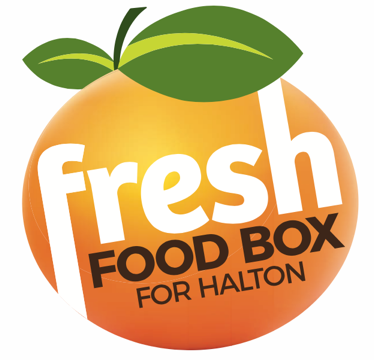 Fresh Food Box for Halton is a relaunch of the Halton Fresh Food Box program which operated pre-pandemic.What’s Changed:The old program was managed by St. Christopher’s Anglican Church in Burlington.  The new program is being run by Kerr Street Missions in Oakville.The old program ran once a month on the 3rd Tuesday. The new program runs twice a month on the 1st and 3rd Tuesdays.Fruit and vegetables were packaged by St. Christopher volunteers in the old program.  Packaging has been sourced out to Forte Foods in the new program.Boxes were available in three sizes and price ranges previously (S-$10, M-$15, L-$20). Boxes now come in two sizes (S-$10, L-$20).Fruit and vegetables came in green bins to be transferred into customer provided bags before.  Now the food comes pre-packaged in cardboard boxes to be taken home by the customer.The old program was located inside the building in the sanctuary of Grace United Church.  It will now be run outside under the portico at the entrance to the church.Ontario Works (OW)  clients were provided subsidized boxes under the program.  Currently there is no subsidy for OW clients under the new program.Cash, credit card and PayPal were accepted as payment in the old program.  eTransfer is the preferred method of payment in the new program using the email address FFBHatGrace@gmail.com.Ordering was done by phone, email or drop-in under the old program.  Ordering is now done online each month by submitting an order form linked here, Order Form Fresh Food Box Halton at Grace 